Муниципальное  бюджетное учреждение дополнительного образованияЦентр творчества «Радуга» муниципального образования Тимашевский районРассмотрено и одобрено на заседании                               УТВЕРЖДАЮ: педагогического совета МБУДО ЦТ «Радуга»                 Директор МБУДО ЦТ «Радуга»Протокол №____ от «____»_____20___г.		     _____________ О.А.Тагинцева                                                                                                Приказ №_____                                                                                                 от	«____» ________20 ___г.	ДОПОЛНИТЕЛЬНАЯ ОБЩЕОБРАЗОВАТЕЛЬНАЯОБЩЕРАЗВИВАЮЩАЯ ПРОГРАММА«Мир вязания»Направленность:  художественнаяВид:  модифицированнаяУровень:  углублённый            Рассчитана на детей от 10  до 14 лет                                  Срок реализации: 72 часапедагог дополнительного образованияКондрыко Ирина Николаевнастаница Роговская, Тимашевский район, 2015г.Пояснительная записка.Содержание программы дополнительного образования детей«Мир вязания»  реализуется в художественной направленности. Является дополнительной общеобразовательной общеразвивающей программой (далее Программа),  по декоративно-прикладному искусству. Программа предназначена для детей, освоивших полный курс программы «Волшебный клубок», знающих технологию вязания  крючком, умеющих работать по схемам и технологическим картам.Программа предусматривает изучение народной традиции декоративно-прикладного искусства Кубани в области вязания и приобретение практического опыта его освоения с использованием различных материалов.Данная Программа позволяет осуществлять реальную педагогическую поддержку ребенку в определении его творческих наклонностей и способностей, реализовать право каждого ребенка на выбор содержания, способа  и темпа освоения Программы.Программа "Мир вязания" предполагает возможность вариативного содержания в зависимости от  особенностей творческого развития учащихся, и  позволяет вносить изменения  в содержание занятий, расширить  практические  задания.Для реализации программы я использую элементы педагогических технологий авторов: Б. Блум, В.Кларин, Д.Кэрролл «Технология полного усвоения». Технология задает единый для всех уровень знаний,  умений и навыков, но делает переменным для каждого обучающегося время, методы, формы и условия труда.Актуальность предлагаемой  Программы определяется запросом со стороны детей на данный вид деятельности.	Новизна данной Программы заключается в использовании на занятиях элементов ИКТ технологии, здоровьесберегающей технологии. 	Педагогическая целесообразность Программы  обусловлена тем, что занятия направлены на:Создание условий для воспитания и творческого развития личности воспитанника, а также его самореализации.Развитие мотивации личности воспитанника к познанию  народной традиции и народно-декоративного искусства Кубани.  Совершенствование трудовых навыков и творческой самостоятельности детей через участие в выставках и мастер-классах различного уровня.Цель:Обеспечение возможностей для прикладной творческой деятельности и профессионального самоопределения.Задачи: - способствовать формированию знаний, умений и навыков работе по схемам, технологическим картам;  - способствоватьизготовлению  игрушек, сувениров; технологической последовательности вязания и оформления коллективных работ; - развивать сенсорное восприятие, умственные и творческие способности; -воспитывать любовь к народному творчеству, стремление к возрождению промыслов декоративно-прикладного творчества.	Программа разработана на основе программы «Вязание крючком» для внешкольных учреждений и общеобразовательных школ «Культура быта», Москва «Просвещение» 1986г. Программа «Культура быта» «Вязание крючком» не позволяет обучающимся достаточно в полной мере освоить и изучить основы вязания крючком. Модифицированная  Программа «Мир вязания» даёт возможность восполнить пробелы художественно – эстетического образования обучающихся,  в плане приобретения ими практических навыков работы с крючком, способствует лучшему восприятию произведений, изделий декоративно – прикладного искусства, повышению общего уровня нравственно – эстетической культуры личности. Данная Программа предназначена для детей 10 – 14 лет. Срок реализации программы: 1 год и рассчитана на 72 часа. Занятия проходят 1 раз в неделю 2 часа. Количество детей в группе 8-10 человек. На занятиях при обучении используется дифференцированный подход к учащимся. Формы организации деятельности детей на занятии:- индивидуальная;- групповая;Формы проведения занятия:Презентация, творческие мастерские, занятия – фантазии: посиделки, открытое занятие, беседы, путешествия, игры, выставки, дни открытых дверей.Методы:- словесные методы: рассказ, беседа, работа с книгой;- наглядные методы:  просмотр иллюстраций, рисунков,  схем, записей;- практические методы: практические занятия;- методы контроля: тестирование, выполнение конкурсных работ;Результаты учебно-воспитательной деятельности отслеживаются путем проведения начального, промежуточного и итогового контроля.Порядок, формы проведения, система  оценки, оформление и анализ результатов промежуточной и итоговой аттестации обучающихся осуществляется согласно «Положения об организации и проведении  промежуточной и итоговой аттестации обучающихся объединения художественной направленности  «Волшебный клубок» (Приложение №1) к общеобразовательной общеразвивающей программе «Мир вязания».Наш выпускник – творчески развитая личность, способная к самоопределению.Учебно-тематический план 4-го года обучения.Учебно-тематический план Примечание:Допускаются изменения в вязании по желанию учащихся, а также с имеющимся материалом. ПрограммаВводное занятие – 2 часа.Теория – 2 часа:     история развития вязания. Знакомство с программой и правилами поведения в объединении. Режим работы. Инструктаж по ТБ. Инструменты и материалы.Диагностика– 2 часа.Теория – 2 часа:  тестирование  теоретических знаний,  практических умений и навыков.Подарки своими руками - 44 часаТеория - 4 часа:  рассказ-беседа «Подарки своими руками», демонстрация  вязаных изделий. Знакомство с тематическими выставками. Материалы необходимые для изготовления  подарков. Цветовое сочетание пряжи. Разбор, чтение  технологических карт, записей в книге. Последовательность выполнения работы по технологической карте или в книге (журнале), сборка, оформление.Практика – 40 часов:  Работа по технологическим картам или записям  в книге (журнале). Расчёт петель, вязание по кругу или прямо в одном направлении с поворотом на обратную сторону. Прибавление, сокращение петель, равномерное вязание столбиками, воздушными петлями…   Набивка, соединение деталей. Художественное оформление работ. Изготовление выставочных работ: «Пасха в кубанской семье», «Кубанский сувенир», «Дары осени».Допускается выполнение работ по желанию учащихся,а также с имеющимся материалом.Мастерская Деда Мороза – 20 часов.Теория – 2 часа: рассказ-беседа «Новогодний сюрприз» показ вязаных игрушек, сувениров... Материалы необходимые для изготовления игрушек, сувениров. Цветовое сочетание пряжи. Разбор, чтение  технологической карты. Последовательность выполнения работы по технологической карте (набивка, сборка, художественное оформление).  Практика - 18 часов:   Работа по технологическим картам. Расчёт петель, вязание по кругу или прямо в одном направлении с поворотом на обратную сторону. Прибавление, сокращение петель,  равномерное вязание столбиками и воздушными петлями, набивка, соединение деталей, художественное оформление работ. Изготовление выставочных работ: «Новогодняя ёлка», «Символ года».Допускается выполнение работ по желанию учащихся,а также с имеющимся материалом.Итоговое занятие  - 2 часа.Теория - 2 часа: организация выставки лучших работ учащихся с приглашением друзей и родителей. Награждение активных детей. Разбор выставки. Подведение  итогов за год.6.  Экскурсии в музей - 2 часа.Теория - 2 часа: посещение музея, прогулка по парку.Рассказ о правилах дорожного движения,  правилах поведения  в общественных местах,  на солнце…Формы и виды контроля обучения.Предполагаемый результат.По окончании  обучения учащиеся должныЗнать:- технологическую последовательность вязания и оформления игрушек, сувениров;- технологической последовательности вязания и оформления композиций;Уметь:- читать схемы  и работать по технологическим картам;-  вязать   игрушки, сувениры, составлять композиции;Приобрести навыки: -  вязания крючком композиций;Для реализации данной программы необходимо иметь:- стенды с образцами и готовыми вязаными изделиями;- карточки «Условные обозначения»;- технологические карты;- карточки контроля;- схемы, рисунки, образцы;- методический материал и образцы готовых изделий.- крючки от № 0 - 9- ножницы- иглы швейные- пряжа полушерстяная- пряжа  хлопчатобумажная- нитки швейные - материал для набивки (холлофайбер, синтепон, вата…)- цветная бумага - картон, кусочки кожи, проволока.- клей ПВА, «Дракон»- фурнитура (тесьма,  кружева, готовые глазки…)Методическое обеспечениеДля проведения занятий необходимо  выполнять следующие рекомендации:       наиболее востребованным  в настоящее время являются направления связанные  с декоративно-прикладным творчеством, одним из которых является вязание.  Следовательно,  необходимо выбрать такие методы обучения и воспитания в изучении народного декоративно-прикладного искусства, чтобы правильно донести до школьников понимание нравственности,  духовности, традиции и культуры быта.Изучение и освоение народного искусства требует глубокого понимания его сущности и специфики, знания основных его функций: обрядовой, бытовой, эстетической, воспитательной, образовательной. В  связи с этим  предлагаются следующие методические рекомендации:- освоение идёт в системном единстве с другими видами народного искусства: вышивкой, шитьём, кружевом…-   по мере возможности встречаться с народными мастерами, хранителями местных народных традиций. Такие встречи необходимы для того, чтобы дети постигали психологию личности мастера, его мировоззрение, систему духовно-нравственных ценностей, его творческое мастерство как носителя традиций коллективного опыта народа; это способствует формированию у учащихся целостного представления о народном искусстве, о творчестве народного мастера, его творческом и духовном росте на протяжении всей жизни, духовно связанного с природой и культурой родного края;-  глубоко и системно изучать местные  традиции, их связь с соседними регионами, а также традиции представителей других регионов страны.- обязательно учитывать опыт семейного воспитания. Именно семья является основным хранителем народной традиции и основным элементом её передачи;- в Программе и в учебном плане учтена технология изготовления местных традиций, а также опыт народных мастеров и современное состояние народного декоративно-прикладного искусства.Обучение необходимо строить по классической схеме изложения материала (от простого к сложному) с последующим закреплением и контролем качества усвоения. При обучении используются  словесные, наглядные и практические методы работы.Основной акцент сделан  на практической  части,  которая позволяет отработать полученные  теоретические знания по вязанию, а также изучать технологическую последовательность изготовления изделий и отработать навыки техники безопасности. Предложенный  в Программе материал доступен для среднего школьного возраста,  но следует отметить, что копирование изделий  можно только на первых порах и в дальнейшем необходимо переходить к самостоятельному творчеству. Вязание позволяет высказываться разнообразно и нестандартно, никого и ничего не копируя.Из опыта работы заметно, что новую информацию  лучше сообщать небольшими порциями, вновь полученные знания сразу закрепляют практическими умениями, повторение знаний и совершенствование умений  осуществляют не   на образцах, а  на разнообразных изделиях, которые обязательно несут смысловую нагрузку.Во время занятий необходимо дать детям возможность отвлечься, отдохнуть и не торопить ребёнка с обдумыванием и ответом.  Чаще оказывать индивидуальную помощь путём правильной тактики опросов и поощрений.Нужно формировать у детей уверенность в своих силах и возможностях осторожно оценивать неудачи создавать тихую атмосферу в кабинете занятий, воспитывать в детях терпение и усидчивость. На занятиях проводятся игровые методы работы, такие как экскурсия в сказку, путешествие в прошлое, разминки для глаз и тела… Всё это позволяет снять напряжение во время работы и настроить детей на работу, при этом проявляются  положительные эмоции, а это обеспечивает эмоциональное благополучие детей.Занятия в объединении не только вооружают детей умениями и навыками, но и учат помогать осознать свою силу творца. Они будят творческую активность, учат вносить изменения в технологию изделия, осуществлять собственные замыслы. В результате этого каждая связанное изделие  имеет свою индивидуальную неповторимость. Ведь дети богаты на выдумку, они относятся к изготовленным работам с огромной душевной теплотой, им весело и радостно их делать потому, что стремление воображения к воплощениям и есть подлинная основа движущее  начало творчества.Список  литературы для детей.1.Вероника Хуг «Вязаные цветы. Новые идеи на целый год» Москва 2006г.2.Власова А.А.»Вязание крючком» Ростов-на-Дону 2000г.3.Диченскова А.М. «Забавные вязаные игрушки» Ростов –на- Дону 2006 г.4.Журналы «Золушка» №3 2003г.; «Чудесные мгновения» №3 2002г. ;«Валя-Валентина»2001-2010г. ; «Диана Креатив»  2002-2010г. ; «Чудесные мгновенья» №7 2002г.; «Журнал  Мод»  (рукоделие) 2001-2006г.;  «Маленькая Диана» спецвыпуск № 10 2014г.;  «Любимое вязание.Крючок» № 8 2014г.; «Валя-Валентина» экстра выпуски  «Игрушки связанные крючком» 2003г, 2005г.2006, 2007г, 2008г, 2009, 2013г.;  «Сабрина» №2 2003г.5.Лесли Стенфилд. 75 вязаных птиц, бабочек и жуков крючком и спицами. - АРТ-РОДНИК, 2011г.6.Тимаер А.  «Нарядные прихватки» Москва 2005г.Список литературы для педагога.1.Вайтинг С. «Азбука вязания крючком» Москва 2008г.2. Власова А.А.»Вязание крючком» Ростов-на-Дону 2000г.3. Грунд-ТорпеХайди «Нарядные прихватки. Новые идеи» Москва 2006г.4.Джина Кристанини, ВилмаСтрабелло  «Цветы.Вяжем крючком» Москва 2006г.5.Журнал «Валя-Валентина» 2001-2014г.; «Диана Креатив»  2002-20014г.;«Чудесные мгновенья» №7 2002г.; «Журнал  Мод»  (рукоделие) 2001-2006г.«Валя-Валентина» экстра выпуски  «Игрушки связанные крючком» 2003г, 2005г., 2007г., 2012г.; «Сабрина» №2 2003г.; «Азбука вязания» №7 2013г.«Вязание для вас» №8 2014г.; «Маленькая Диана» спецвыпуск № 10 2014г. «Любимое вязание.Крючок» № 8 2014г.6. Ковпак Н., Черноморская О.  «Цветы связанные крючком» Москва 2005г.7.Логвинова И. «Волшебный клубок: 700 схем и образцов» Москва 2012г.8. Лесли Стенфилд. 75 вязаных птиц, бабочек и жуков крючком и спицами. - АРТ-РОДНИК, 2011г.8. Максимова М.Е. «Школа рукоделия»  Москва 1999г.9. Под редакцией И. Муранец «Альбом по рукоделию» Москва 2001г.                                                                                                                                         10.Под редакцией С. Кириянова «Волшебный клубок» Москва  2001г.   11. Перевод с английского «Одёжка для чайника»  Москва  2009 г.                                                                                                                                                                                                                                                                                                                              12. Стародуб К., Ткаченко Т. «Мягкая игрушка, шаг за шагом» Ростов-на-Дону 2004г.13. Семенова Л.Н. «Золотая коллекция узоров для вязания крючком» 2012г.14.Стэнфилд Л. «100 вязаных цветов крючком и спицами», 2013г.15.Сью Вайтинг «Азбука вязания крючком»  Москва 2011г.16. Ткаченко Т., Стародуб К. «Мягкая игрушка для начинающих. Лучшие модели и выкройки»Ростов-на-Дону 2005г.17. Тимаер А.  «Нарядные прихватки» Москва 2005г.18. Терешкович Т.А. «Учимся вязать крючком» Минск 2000г.  Приложение №1Муниципальное  бюджетное учреждение дополнительного образованияЦентр творчества «Радуга» муниципального образования Тимашевский районРассмотрено и одобрено на заседании                               УТВЕРЖДАЮ: педагогического совета МБУДО ЦТ «Радуга»                 Директор МБУДО ЦТ «Радуга»Протокол №____ от «____»_____20___г.		     _____________ О.А.Тагинцева                                                                                                Приказ №_____                                                                                                 от	«____» ________20 ___г.	Положение об организации и проведении  промежуточной и итоговойаттестации обучающихся в объединении «Волшебный клубок».муниципального бюджетного учреждения дополнительного образования  Центра творчества «Радуга» муниципального образования подготовила:педагог дополнительного образованияМБУДО ЦТ «Радуга»Кондрыко Ирина Николаевна                                     станица Роговская, Тимашевский район, 2015г.Положение об организации и проведении  промежуточной и итоговойаттестации обучающихся в объединении «Волшебный клубок».Общие положения.      	Проведение промежуточной и итоговой аттестации обучающихся  объединения «Волшебный клубок» разработано на основании  Положенияоб организации и проведении  промежуточной и итоговойаттестации обучающихся муниципального бюджетного  учреждения дополнительного образования Центра творчества  «Радуга» муниципального образования Тимашевский район (далее Положение)    			Данное Положение устанавливает порядок и формы проведения, систему   оценки, оформление и анализ результатов промежуточной и итоговой аттестации обучающихся в соответствии с требованиями  к программам дополнительного образования к оценке их знаний, умений и навыков.   		Промежуточная и итоговая  аттестация строятся на принципах научности,   учета    индивидуальных и возрастных особенностей обучающихся в соответствии со спецификой деятельности объединений и периода обучения; необходимости, обязательности и открытости проведения.   		 Промежуточная аттестация – это оценка качества обученности обучающихся по   дополнительной  общеобразовательной общеразвивающей программе  «Мир вязания» (далее Программа) по итогам I  полугодия.    		 Итоговая аттестация – это оценка качества обученности обучающихся по завершению обучения по Программе «Мир вязания».   	Цель промежуточной и итоговой аттестации: Выявление уровня развития способностей, знаний, умений, навыков и личностных качеств ребёнка и их соответствия прогнозируемым результатам Программы «Мир вязания»;  	 Задачи промежуточной и итоговой аттестации:- определить уровень теоретической подготовки обучающихся по     Программе «Мир вязания»; -  выявить степень сформированности практических умений и навыков обучающихся;- соотнести прогнозируемые и реальные  результаты качества обученности                 детей по Программе «Мир вязания»; -  выявить проблемы в реализации данной Программы;-  внести необходимые коррективы в методику обучения по Программе.Формы проведения промежуточной и итоговой аттестации: -  для промежуточной аттестации: защита персональной выставки, зачет, тестирование, выставки и другие. -  для итоговой аттестации: защита персональной выставки, зачет, тестирование, открытое занятие, выставки.Порядок проведения промежуточной и итоговой аттестациивоспитанников     Педагог представляет в  методический кабинет на рассмотрение аттестационные материалы (пакет документов) не менее чем за месяц до начала аттестации.     Промежуточная и итоговая аттестация проводится педагогом в присутствии комиссии согласно утверждённому графику проведения аттестации.      В год окончания реализации Программы промежуточная аттестация проводится только по итогам I полугодия.     Итоговая аттестация обучающихся проводится по завершении реализации                Программы согласно утверждённому графику проведения аттестации.	 Во время проведения промежуточной и итоговой аттестации могут присутствовать родители (законные представители)Оценка, оформление и анализ результатов промежуточной и итоговой   аттестации.Для определения качества обученности обучающихся используются следующие системы оценок:·         пятибальная;·         «зачтено»  -  «не зачтено»;Пятибальная   система оценки основывается на общедидактических критериях. «5» баллов   ставится, если обучающийся:1.      Показывает глубокое и полное знание и понимание всего объёма изученного материала. 2.    Умеет составить полный и правильный ответ на основе изученного материала;  самостоятельно подтверждать ответ конкретными примерами; самостоятельно делать анализ,  выводы, устанавливать межпредметные (на основе ранее приобретенных знаний) и внутрипредметные связи, творчески применять полученные знания в незнакомой ситуации, последовательно, чётко, связно, обоснованно и безошибочно излагать учебный материал; технику безопасности при работе с инструментами, исторические сведения о вязании, условные обозначения, законы цветоведения, состав и свойства пряжи, читать схемы из условных обозначений,  читать и работать по технологическим картам,   знать способ расчёта петель, технику вязания крючком, способы прибавления и сокращения петель,  технологию прямого и кругового вязания, технологию филейного вязания, технологическую последовательность вязания одежды для кукол, сувениров, салфеток, игрушек, оригинальных узоров,  бытовых принадлежностей и  несложных изделий; дать ответ в логической последовательности с использованием принятой терминологии; делать собственные выводы; излагать материал литературным языком; правильно и обстоятельно отвечать на дополнительные вопросы педагога, самостоятельно и рационально использовать наглядные пособия,  дополнительную литературу; применять систему условных обозначений при ведении записей, сопровождающих ответ; использование для доказательства выводов из наблюдений;3.    Самостоятельно, уверенно и безошибочно применяет полученные знания в решении проблем на творческом уровне; допускает не более одного недочёта, который легко исправляет по требованию педагога; имеет необходимые навыки работы со схемами и технологическими картами, сопутствующими ответу; записи, сопровождающие ответ, соответствуют требованиям. «4» балла  ставится, если обучающийся:1.   Показывает знания всего изученного программного материала, даёт полный и правильный ответ на основе изученного; незначительные ошибки и недочёты при воспроизведении изученного материала, определения понятий даёт неполные, небольшие неточности при использовании терминов или в выводах из наблюдений; материал излагает в определённой логической последовательности, при этом допускает одну негрубую ошибку или не более двух недочетов и может их исправить самостоятельно при требовании или при небольшой помощи преподавателя; в основном усвоил учебный материал; подтверждает ответ конкретными примерами; правильно отвечает на дополнительные вопросы педагога.2.   Умеет самостоятельно выделять главные положения в изученном материале; на основании примеров, делать выводы, устанавливать внутрипредметные связи. Применять полученные знания на практике, соблюдать основные правила культуры устной речи и сопровождающей письменной, использовать термины;3.       Обладает достаточным навыком работы с литературой (правильно ориентируется, но работает медленно). «3» балла  ставится, если обучающийся:1.   Усвоил основное содержание учебного материала, имеет пробелы в усвоении материала, не препятствующие дальнейшему усвоению программного материала;Материал излагает несистематизированно, фрагментарно, не всегда последовательно;Показывает недостаточную сформированность отдельных знаний и умений; выводы  аргументирует слабо, допускает в них ошибки.Допустил ошибки и неточности в использовании терминологии, определения понятий дал недостаточно четкие;Не использовал в качестве доказательства выводы  из наблюдений или допустил ошибки при их изложении;Испытывает затруднения в применении знаний при выполнении практической работы;Отвечает неполно на вопросы педагога (упуская и основное);Обнаруживает недостаточное понимание  работы по технологической карте, схеме или отвечает неполно на вопросы педагога, допуская одну-две грубые ошибки.   «2» балла   ставится, если обучающийся:1.  Не усвоил и не раскрыл основное содержание материала;Не делает выводов.Не знает и не понимает значительную или основную часть программного материала в пределах поставленных вопросов;Или имеет слабо сформированные и неполные знания и не умеет применять их к решению конкретных вопросов по образцу;Или при ответе (на один вопрос) допускает более двух грубых ошибок, которые не может исправить даже при помощи педагога.       «1»  балл ставится, если  обучающийся:1.  Не может ответить ни на один из поставленных вопросов;2.  Полностью не усвоил материал.Оценка "зачтено” или "не зачтено” могут выставляться по результатам освоения некоторых тем, разделов  программы при текущей  аттестации.   	На итоговой аттестации учитываются достижения обучающихся в течение   реализации Программы.  		Результатом промежуточной и итоговой аттестации являются уровни обученности обучающихся в баллах, которые фиксируются в «Протоколе итоговой (промежуточной) аттестации обучающихся» и заносятся в журнал учета работы объединения.     		В течение трех дней по окончании аттестации её результаты доводятся до сведения обучающихся и их родителей (законных представителей).  		Обучающимся и (или) их родителям, в случае несогласия с оценкой результатов аттестации, предоставляется право в трехдневный срок  после ознакомления с результатами подать апелляцию в конфликтную комиссию ЦТ.   		Обучающимся, закончившим обучение с баллами «5», «4», «3» по результатам итоговой аттестации, выдаются  свидетельства установленного образца об усвоении соответствующей дополнительной Программы. Обучающимся, закончившим обучение с баллами «1», «2»  выдается справка.Заключительная часть.      	  Проведение промежуточной и итоговой аттестации обучающихся  объединения «Волшебный клубок» разработано на основании  Положенияоб организации и проведении  промежуточной и итоговойаттестации обучающихся муниципального бюджетного  учреждения дополнительного образования  Центра  творчества «Радуга» муниципального образования Тимашевский район  и может быть изменено  в связи с дополнениями  Положения Центра творчества «Радуга».ПРОТОКОЛпромежуточной аттестации обучающихсяза ______ полугодие _________ учебного годаОбъединение_________________________________________________________________Руководитель объединения_____________________________________________________                                                                      (Ф.И.О.)Группа № ________Дата проведения ______________Члены аттестационной комиссии:___________________________________________________________________________________________________________________________________________________________________________________________________Год обучения__________________Формы аттестации___________________________Результаты промежуточной аттестации воспитанниковПо результатам промежуточной аттестации  (количество) воспитанников переведены на следующий год обучения.Руководитель объединения__________________________________________                       (подпись)                      (Ф.И.О. педагога) Председатель комиссии: _______________________________________________________Члены аттестационной комиссии:___________________________________________________________________________________________________________________________________________________________________________________________________ПРОТОКОЛитоговой аттестации обучающихсяза ______ полугодие _________ учебного годаОбъединение_________________________________________________________________Руководитель объединения_____________________________________________________                                                                      (Ф.И.О.)Группа № ________Дата проведения ______________Члены аттестационной комиссии:___________________________________________________________________________________________________________________________________________________________________________________________________Год обучения:   ___ годФорма аттестации:  ______________________________________Результаты итоговой аттестации обучающихсяПо результатам итоговой аттестации  (количество) воспитанников переведены на следующий год обучения.Руководитель объединения__________________________________________                       (подпись)                      (Ф.И.О. педагога) Председатель комиссии: _______________________________________________________Члены аттестационной комиссии:___________________________________________________________________________________________________________________________________________________________________________________________________№             ТемыВсего часов на темутеорияпрактикаИндивидуальные и выездные мероприятия1.Вводное занятие.              Инструктаж по ТБ.22-2.Диагностика.2113.Подарки своими руками.444404.Мастерская Деда Мороза.202185.Итоговое занятие.22-6.Экскурсии в музей, на выставки.2--27.Всего:7211592№             ТемыФормы и виды контроля1.Вводное занятие.              Инструктаж по ТБ.Собеседование(предварительный)2.Диагностика.Индивидуальный опрос, тестирование.(предварительный, предупреждающий).3.Подарки своими руками.Индивидуальный,  фронтальный опрос, домашнее задание, контрольное упражнение, работа по технологическим картам или схемам, зачёт,                                                                (предварительный, текущий, предупреждающий, периодичный, оперативный).4.Мастерская Деда Мороза.Индивидуальный, фронтальный опрос, домашнее задание, работа по технологическим картам (предварительный, текущий, предупреждающий, периодичный, оперативный).5.Итоговое занятие.Творческий отчёт, выставка.6.Экскурсии в музей, на выставки.Собеседование.№п/пФ.И. воспитанникаУровень теоретических достиженийУровень практических достижений Творческие достижения обучающегосяИтоговый результат 1.2.3.4.5.6.7.8.9.10.11.12.№п/пФ.И. обучающегосяУровень теоретических достиженийУровень практических достижений Творческие достижения обучающегосяИтоговый результат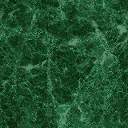 